Ernesto Ruffini  *  1988 - 1967 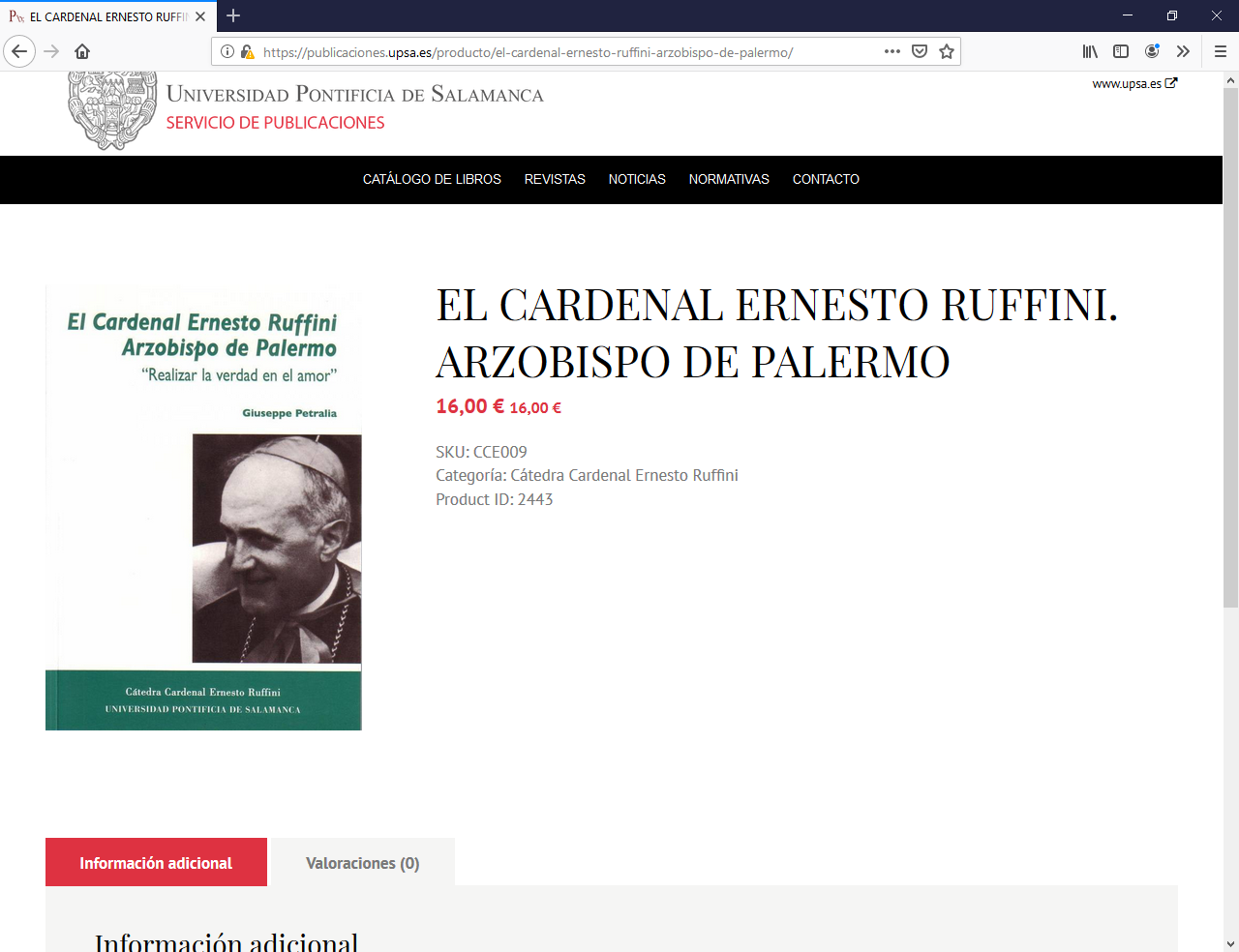  Fue un amante de los pobres elevado a la categoría de Cardenal. Fue modelo desde su dignidad eclesiástica de lo que se debe hacer con los pobres, pues era capaz de repartir todos los recursos que le llegaban con los necesitados que se encontraba cada día en su camino, pero buscaba la manera de que encontraran apoyos en su búsqueda de trabajo y no solo resolvieran sus necesidades del momento    (San Benedetto Po, Mantua, 19 de enero de 1888 - Palermo, Sicilia, 11 de junio de 1967) fue un prelado italiano de la Iglesia católica siempre disponible y humilde, a pesar de los altos cargos ue en el Vaticano tuvo que desempeñar.Biografía   Cursó los estudios eclesiásticos hasta el doctorado en Teología y fue ordenado sacerdote el 10 de julio de 1910. Para perfeccionar sus estudios, viajó por Oriente Medio, y al retornar fue nombrado profesor de Instituto Bíblico en el Ateneo Pontificio y en el de Propaganda Fide. Después fue secretario de la Congregación para la Educación Católica y Universidades Pontificias.    Elegido arzobispo de Palermo el 11 de octubre de 1945, fue consagrado el 8 de diciembre del mismo año. Elevado a la púrpura cardenalicia, en el Consistorio del 18 de febrero de 1946 celebrado por el papa Pío XII, se le otorgó el título de Santa Sabina. Pasó a desarrollar el cargo de administrador apostólico de Eparquía de Piana, para los Italo-albaneses residentes en Italia. Por aquella época, también fundó la Sociedad de las Voluntarias de la Caridad.    Durante su estancia en Sicilia se distinguió por su labor de apostolado y sus afanes para redimir social y económicamente en las zonas pobres de la isla y fundó un pueblo que lleva su nombre. Durante la difícil época en que el bandido Salvatore Giuliano sembraba el terror en la isla, acudió varias veces en su busca con ánimo de hacerle desistir de sus impulsos criminales.    Fue uno de los cardenales electores que participaron en el cónclave papal de 1958 (elección de Juan XXIII) y en el cónclave papal de 1963 (elección de Pablo VI).    Persona de gran sabiduría bíblica, fue uno de los pilares fundamentales del Concilio Vaticano II. Se le consideraba "papable" en los dos cónclaves que precedieron a la elección de los dos últimos pontífices. Era considerado como un cardenal abierto y favorecedor de la política de apertura a "la siniestra". También formó parte de la Sagrada Congregación de la Disciplina de los Sacramentos y de la Pontificia Academia de Santo    Tomás de Aquino, su alma máter. Era comisario por los estudios bíblicos. En el Concilio Vaticano II tuvo a su cargo el tema de la "Unión de Cristianos".    Su actividad social y orientadora de obras a favor de los necesitados fue permanente y de  elevada importancia, no decayendo en nada entre los años de  1946 a 1970 en que estuvo actuando en los Dicasterios romanos con admirable fidelidad y eficacia.   El tiempo que le  toco vivir fue ce una descripción del tiempo histórico en el que le tocó vivir fue difícil por la pobreza generada por las primera guerra mundial, entregándose al servicio de los pobres a pesar de sus muchas actividades diplomáticas y culturales. Las gentes necesitadas de Mantua, de Palermo y de Roma siempre recordaron sus ayudas, orientadas a la mejora estructural y no reducidas a solo9 limosnas en dinero.   El objeto principal de su colaboración estuvo en diversos frentes, que fueron de la simple caridad a lo menesterosos a la promoción del trabajo y de los centros de protección a los mendigos.   Se recuerda el desarrollo de su ideario y las características de sus  intervenciones que se proponía realizar, el conjunto de iniciativas emprendidas, destacando los valores que las inspiraban las estructuras, los sujetos de tensión, los recursos humanos y los criterios de organización. Es digno de alabar por el valor dado a la formación y las estructuras formativas para el servicio social, a la animación a todos a la acción pastoral con una dimensión más universal y a los amplios recursos que logro orientar a la promoción de centros de ayuda y de acogida.    Promovió personalmente numerosos grupos de personas colaboradoras más directas en la acción socio pastoral, y orientadas con sus palabras y recursos al servicio de caridad en el ámbito de las necesidades y las respuestas sociales.   Se le conoció en Roma como el Cardenal de la Providencia de modo que la imagen pública del cardenal Ruffini y su influencia sobre la sociedad siciliana, la italiana y, también, la que se experimenta fuera de Italia fue tan grande que resonó su nombre dos veces en el conclave para ser designado Papa, cosa a lo que hico lo posible por evitar, pues su modestia y humildad iba al a par con su espíritu de caridad y de comp0asion con os necesitados.  Murió de un ataque al corazón en Palermo, a los 79 años. Está sepultado en el santuario de la Madonna dei  Rimedi en Palermo. 